Пенсии и социальные выплаты будут перечисляться на карты «Мир»Краснодар, 29 сентября 2020 года. Банк России принял решение продлить срок перевода всех пенсионеров на банковские карты национальной платежной системы «Мир» до конца года.В соответствии с законодательством* до 1 октября 2020 года должен былбыть завершен полный переход клиентов – физических лиц, получающих пенсии и иные социальные выплаты по линии ПФР, на карты «Мир».Но теперь с1 января 2021 года кредитные организации обязаны зачислять пенсии и иные социальные выплаты на банковские счета клиентов – получателей пенсий и иных социальных выплат, операции по которым осуществляются только с использованием карт «Мир».Большинство пенсионеров уже переведены на систему «Мир» и пользуются ею. Но часть пенсионеров по каким-то причинам еще не перешла.Пенсионер может в любое время изменить способ доставки пенсии на портале Госуслуг: https://www.gosuslugi.ru/115839/6/form или в Личном кабинете на сайте ПФР: https://es.pfrf.ru/stmt/pensionDelivery.  А также лично в МФЦ или клиентской службе ПФР.* Федеральный закон от 27 июня 2011 года № 161-ФЗ «О национальной платежной системе»К сведению: Требования на переход на карту «Мир» не распространяются на тех пенсионеров, кому деньги зачисляются на банковские счета без использования банковских карт или доставляются Почтой России.ЧИТАЙТЕ НАС: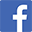 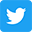 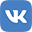 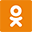 Для дополнительной информации:Обиход Владимир Анатольевич, руководитель группы по взаимодействию со СМИ  Отделения ПФР по Краснодарскому краюрабочий телефон: +7 (861) 214-28-21,мобильный телефон: +7 (928) 20-30-2-40e-mail: 0113@033.pfr.ru
www.pfrf.ru